		Kursanmeldung 2024/1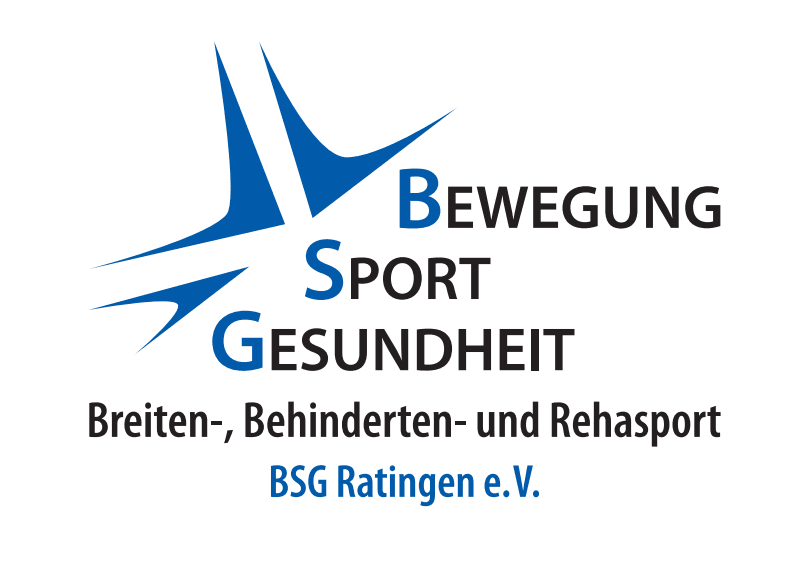 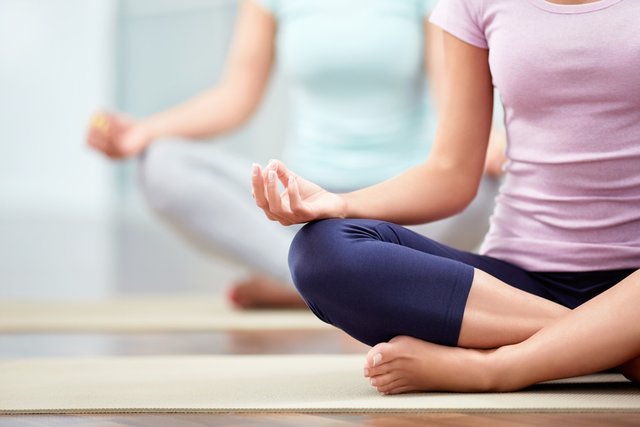 						              Yoga erlebenHiermit melde ich mich verbindlich für den Yoga-Kurs 2024/1 bei der BSG Ratingen e.V. an.Kursdaten:⃝ BSG e.V. Mitglied	⃝ NichtmitgliedBitte ankreuzen!Die Teilnehmergebühr wird von mir sofort mit der Anmeldung auf das Konto bei derSparkasse Hilden-Ratingen-Velbert, IBAN: DE23 3345 0000 0042 1650 01 überwiesen.Hinweis:   Der Sportkurs ist nicht als Maßnahme für den REHA-Sport zertifiziert.Kursdauer10. Februar bis 27. April 2024 / samstags
außer am 16.03.Kurseinheiten11 x 75 MinutenUhrzeit10:00 Uhr bis 11:15 UhrTeilnehmergebühr Mitglied BSG€ 80,00Teilnehmergebühr Nichtmitglied€ 120,00KursortTurnhalle Graf-Adolf-StraßeName, VornameStraße, HausnummerPLZ, OrtGeburtsdatumTelefonnummerE-Mail Adresse